PROIECT DIDACTICClasa a V-aInformatică și T.I.C.Proiect didactic realizat de Anișoara Apostu, profesor Digitaliada, revizuit de Radu Tăbîrcă, inspector școlar InformaticăTextul și ilustrațiile din acest document sunt licențiate de Fundația Orange conform termenilor și condițiilor licenței Attribution-NonCommercial-ShareAlike 4.0 International (CC BY-NC-SA 4.0) care poate fi consultată pe pagina web https://creativecommons.org/licenses/by-nc-sa/4.0/Disciplina: Informatică și T.I.C.Clasa a V-aLecția: Recapitulare - AlgoritmiTipul lecţiei: evaluarea cunoștințelor/deprinderilorDurata: 50 minCompetențe specifice:1. definirea noțiunii de dată, clasificarea datelor (date numerice, constante, variabile);2. definirea noţiunii de expresie, clasificarea operatorilor3. manifestarea creativă prin utilizarea unor aplicații simple de construire a scripturilor pentru rezolvarea problemelor.Competențe derivate:C1 - enumerarea  și exemplificarea pașilor rezolvării unor probleme în mediul grafic Scratch;C2 - clasificarea datelor şi a operatorilor cu care lucrează algoritmii;C3 - descrierea în limbaj natural a unor algoritmi pentru rezolvarea unor situații din viața cotidiană.Strategii didacticeMetode și procedee didactice: conversația, jocul didactic, explicațiaResurse materiale:laptop, videoproiector, tablete, calculatoareaplicaţia Socrative Forme de organizare: frontal individualBibliografie:Informatică și TIC, Carmen Diana Baican, Melinda Emilia CoriteacInformatică și TIC, Luminita Ciocaru, Stefania Penea, Claudia-Elena Stan, Oana Rusu Informatica pentru gimnaziu, Emanuela Cerchez, Marinel Șerbanwww.didactic.rowww.digitaliada.roDESFĂŞURAREA LECŢIEIETAPELELECŢIEICOMPETENȚE DERIVATEACTIVITATEA PROFESORULUIACTIVITATEA ELEVILORSTRATEGII DIDACTICEMETODE DE EVALUAREMoment organizatoric1 minut  Verifică prezența, asigură/pregătește cele necesare pentru desfășurarea activității (fișe de lucru, tablete)Elevii se pregătesc pentru orăReactualizarea cunostintelor 10 minuteC3  Adresează întrebări referitoare la noțiunile teoretice, predate anterior  Profesorul cere elevilor să-şi reamintească noţiunea de algoritm şi să dea exemple din viaţa cotidianăRăspund la întrebările profesorului;Captarea atenţiei elevilor 6 minDeschide aplicaţia Socrative şi le explică elevilor modul de conectare 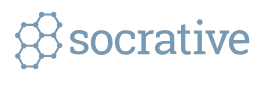 Explică elevilor ce tip de evaluare se va realiza pe parcursul lecţiei şi oferă explicaţiile necesare bunei desfăşurări a activităţii.     Precizează elevilor faptul că testul cuprinde 9 întrebări notate cu câte 1 punct şi 1 punct oficiu.Elevii sunt atenți la explicațiile profesorului ConversaţiaExplicațiaAnunţarea titlului lecţiei şi a obiectivelor3 minuteScrie titlul lecţiei pe tablă: „Recapitulare - Algoritmi” şi anunţă obiectivele urmărite în această lecţie.Elevii ascultă cu atenţie ConversaţiaEvaluarea cunoştinţelor/ deprinderilor elevilor30 minute         C1C2Pentru a putea aplica testul „Recapitulare_Agoritmi” cu aplicaţia Socrative, profesorul se logheză în aplicație cu un cont și o parolă proprie. https://b.socrative.com/teacher/#import-quiz/32512834 În pagina de start a aplicației Socrative, accesează butonul LAUNCH - opţiunea QUIZ, din fereastra deschisă se alege testul Recapitulare_Algoritmi - apasă butonul NEXT, în pasul următor se permite alegerea Modului de lansarea a testului: • Instant Feedback• Open Navigator• Teacher paced  După alegerea modului de lansare, de exemplu INSTANT Feedback, se activează din setări butoanele ce permit: amestecarea întrebărilor, a răspunsurilor, afişarea numelor elevilor şi a răspunsurilor corecte; După conectarea tuturor elevilor din clasă, profesorul apasă butonului START pentru începerea testului;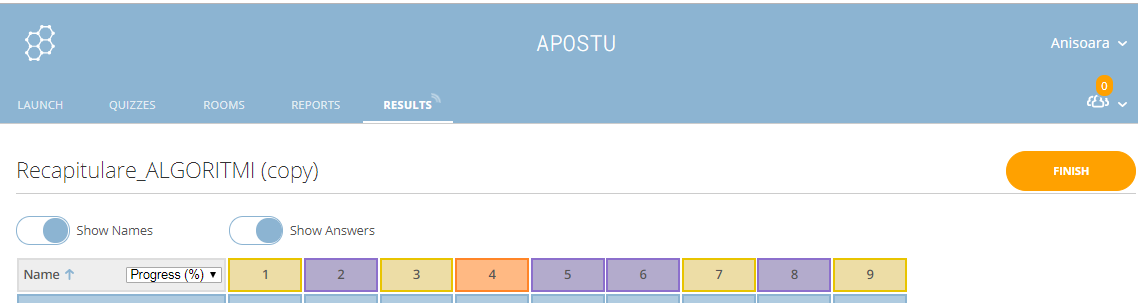 Precizează elevilor faptul că întrebările pot fi: o	 întrebări cu alegere multiplă;o	 întrebări  cu alegere duală: Adevărat/Fals;o	întrebări cu răspuns scurt;După finalizarea testului, aplicaţia Socrative afişează imediat răspunsurile fiecărui elev: numărul răspunsurilor corecte din maximul de întrebări (la acest test 9 întrebări);• se discută răspunsurile corecte și rezultatele obţinute; • în cazul în care nu există posibilitatea conectării la internet, se poate utiliza varianta tipărită a testului Recapitulare_Algoritmi:  ANEXA 1_Quiz.Profesorul notează elevii în funcţie de  punctajul obţinut.• accesează  adresa  https://b.socrative.com/login/student/;• vor trece numele ROOM-ului accesat (în acest caz Anișoara) • în următoarea fereastră  își vor tasta numele în câmpul Nickname, după care vor accesa testul -butonul Join.• rezolvă testul în perioada de timp alocată;• discută cu profesorul răspunsurile date.ExplicațiaObservarea sistematică a elevilor